Решение № 87 от 19 сентября 2017 г. Об избрании главы муниципального округа Головинский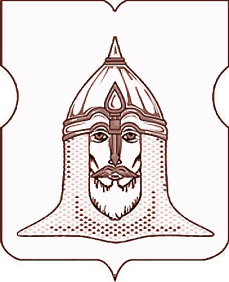 СОВЕТ ДЕПУТАТОВМУНИЦИПАЛЬНОГО ОКРУГА ГОЛОВИНСКИЙРЕШЕНИЕ 19 сентября  2017 года № 87Об избрании главы муниципального округа ГоловинскийВ соответствии со статьей 36 Федерального закона от 6 октября 2003 года № 131-ФЗ «Об общих принципах организации местного самоуправления в Российской Федерации», статьей 14 Закона города Москвы от 6 ноября 2002 года № 56 «Об организации местного самоуправления в городе Москве», Законом города Москвы от 25 ноября 2009 года № 9                          «О гарантиях осуществления полномочий лиц, замещающих муниципальные должности в городе Москве» и Уставом муниципального округа Головинский,Советом депутатов  принято решение:1. Избрать главу муниципального округа Головинский Архипцову Надежду Васильевну.2. Установить главе муниципального округа Головинский Архипцовой Н.В.:2.1. Ежемесячное денежное вознаграждение в сумме, соответствующей 1/12 годового фонда оплаты труда главы управы Головинского района города Москвы с учетом группы по оплате труда в зависимости от численности населения в размере 87 398,00 (Восемьдесят семь тысяч триста девяносто восемь) рублей 00 копеек.2.2.  Ежемесячное денежное поощрение за наличие почетного звания Российской Федерации в размере 20 процентов от ежемесячного денежного вознаграждения.3.  Администрации муниципального округа Головинский:3.1.  Осуществлять все причитающиеся денежные выплаты главе муниципального округа Головинский с 20 сентября 2017 года.3.2. Опубликовать настоящее решение в бюллетене «Московский муниципальный вестник», разместить на официальном сайте органов местного самоуправления муниципального округа Головинский www.nashe-golovino.ru. 4. Настоящее решение вступает в силу со дня его принятия.5. Контроль исполнения настоящего решения возложить на главу муниципального округа Головинский Архипцову Н.В.Председательствующий на заседанииСовета депутатов муниципальногоокруга Головинский                                                                                                  Е.А. Дегтярева